Деятельность школьного спортивного клуба в 2023-2024 учебный год Муниципальный этап региональной спартакиады среди обучающихся образовательных организаций Залегощенского района по виду спорта " Шашки".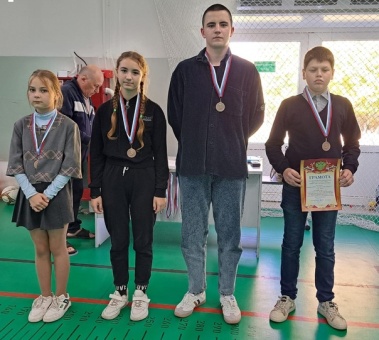 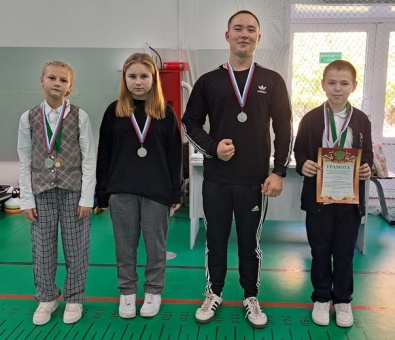 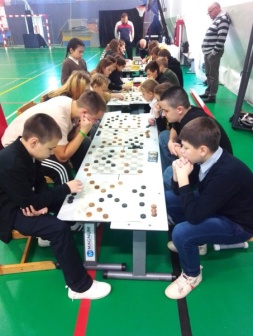 Межшкольный товарищеский турнир по волейболу между обучающимися МБОУ  «Залегощенская СОШ №2» и МБОУ  «Моховская СОШ».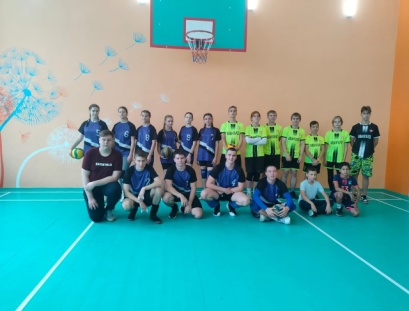 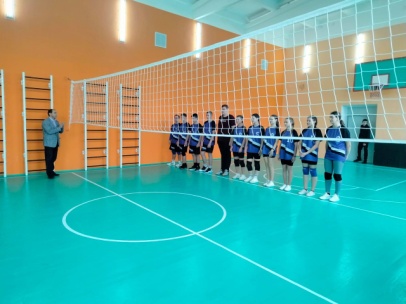 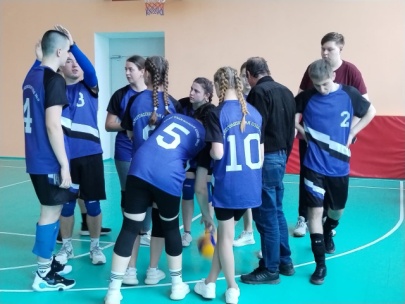 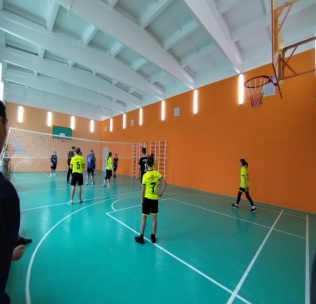 Областной этап Всероссийского фестиваля детского дворового баскетбола 3х3.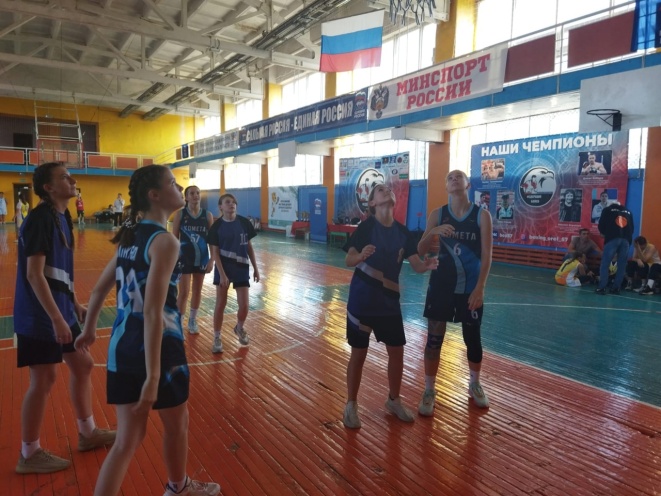 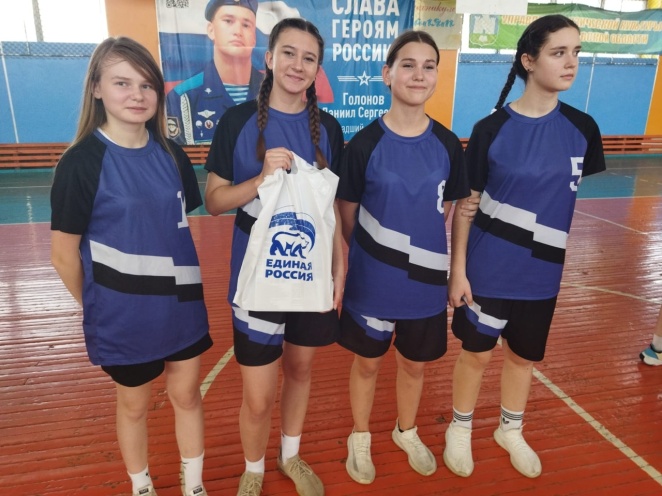 Муниципальный  этап Всероссийского фестиваля детского дворового баскетбола 3х3.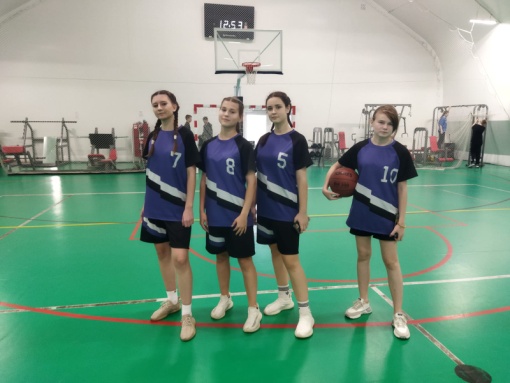 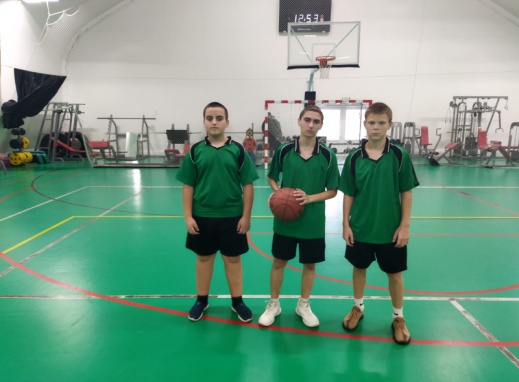 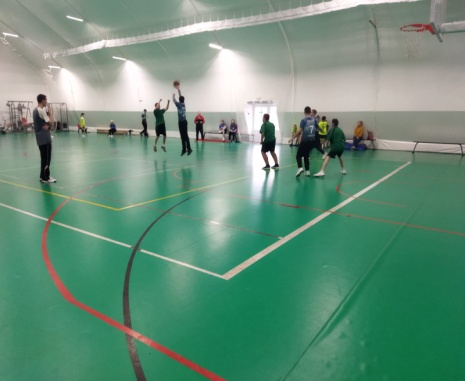 Турнир по волейболу среди юношей и девушек, обучающихся образовательных организаций Залегощенского района.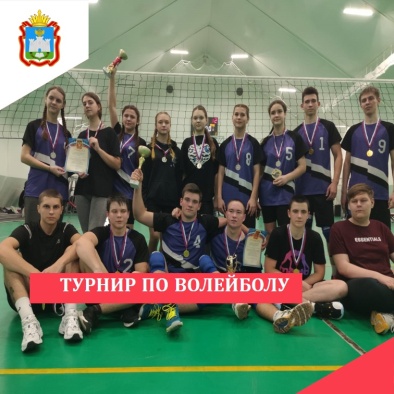 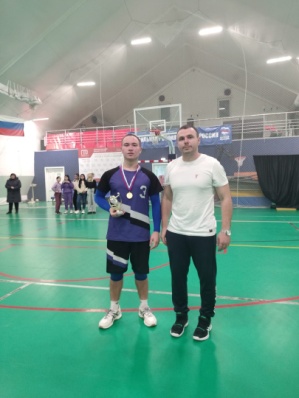 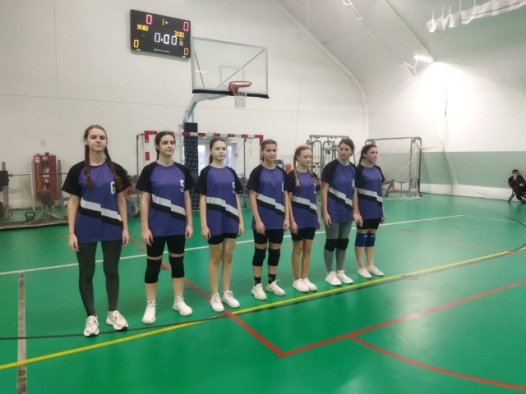 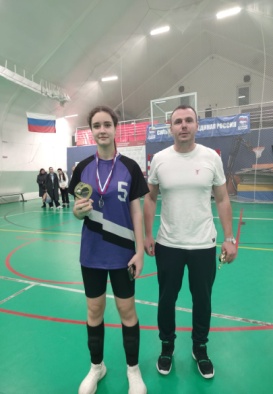 Тренировка участников ШСК  по волейболу во время осенних каникул. 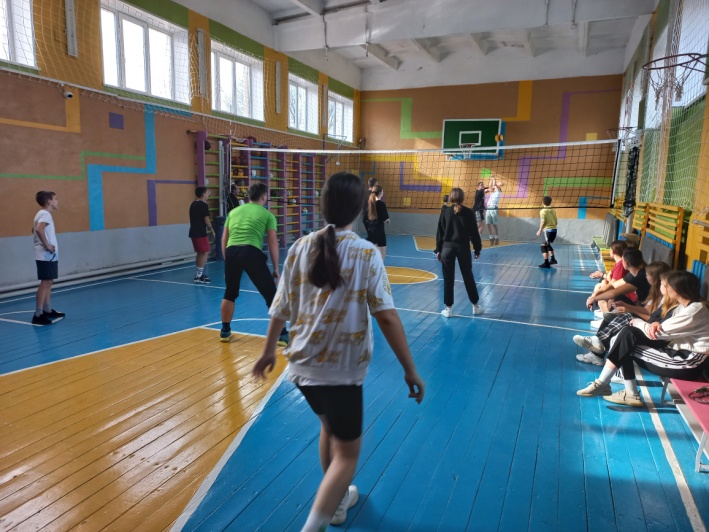 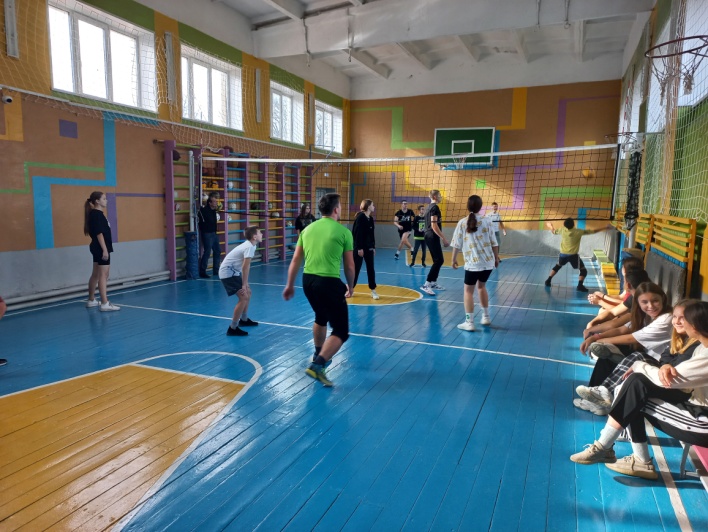                                                                   Спартакиада по волейболу18 января 2024 года в многофункциональном спортивном зале МБУ ДО «Залегощенская спортивная школа» состоялся муниципальный этап областной Спартакиады среди обучающихся муниципальных бюджетных общеобразовательных учреждений п.Залегощь по виду спорта «волейбол» для определения участников регионального этапа. 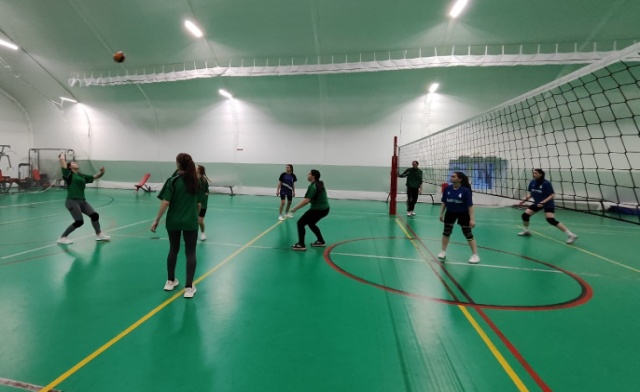 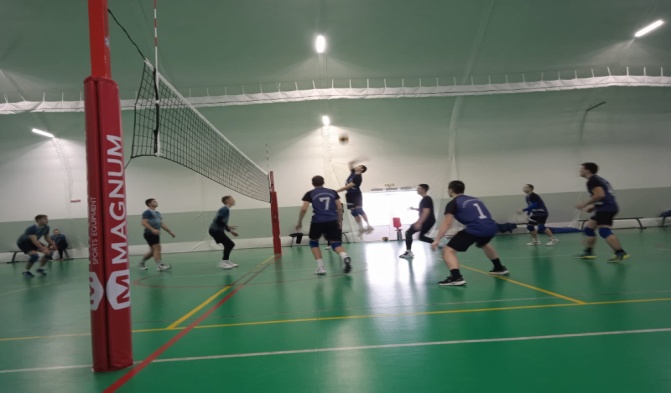 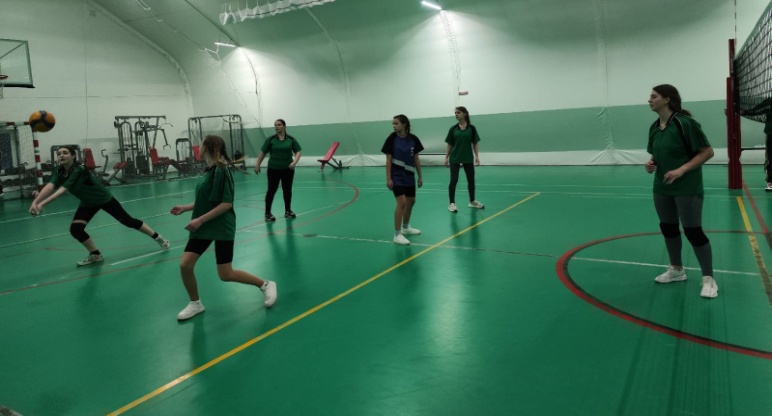                                           1-2 февраля 2024 года прошли муниципальные соревнования по шашкам	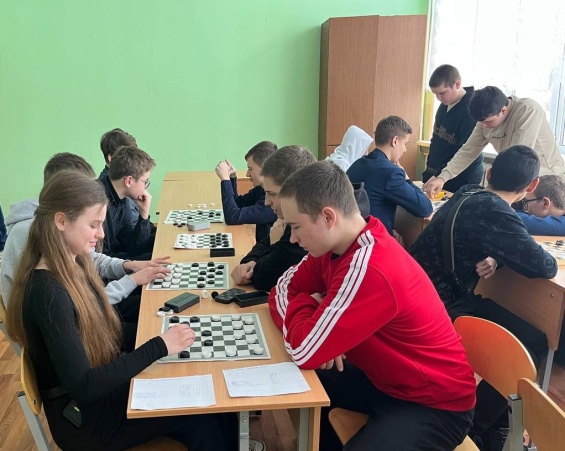 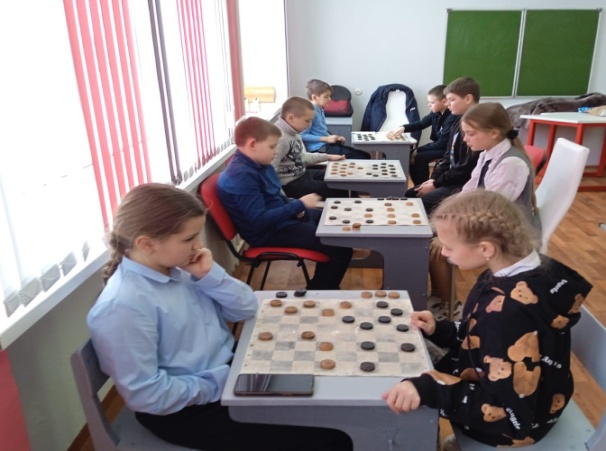 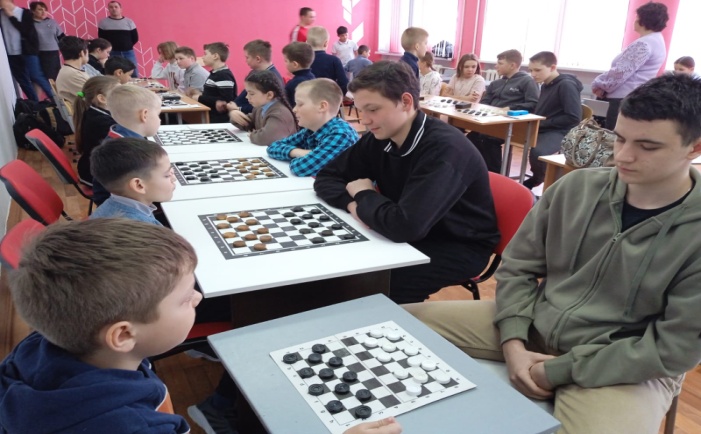 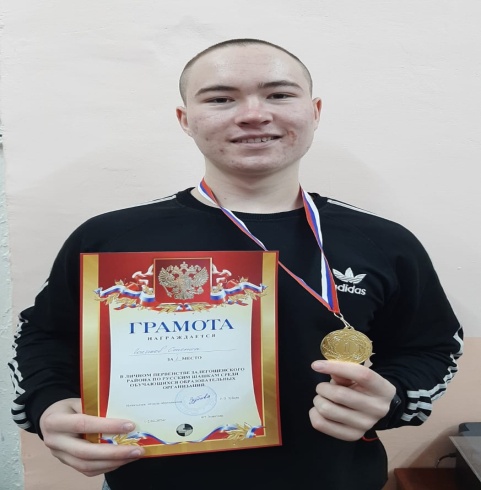 5-6 февраля 2024 года команда нашей школы по волейболу представляла наш район на региональном уровне, где одержала победу и заняла 1 место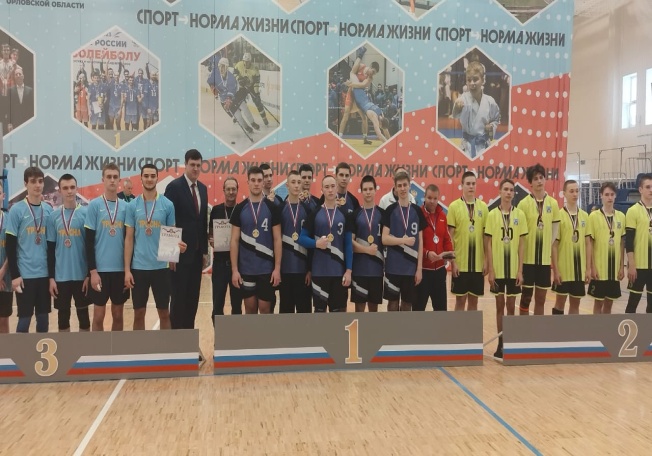 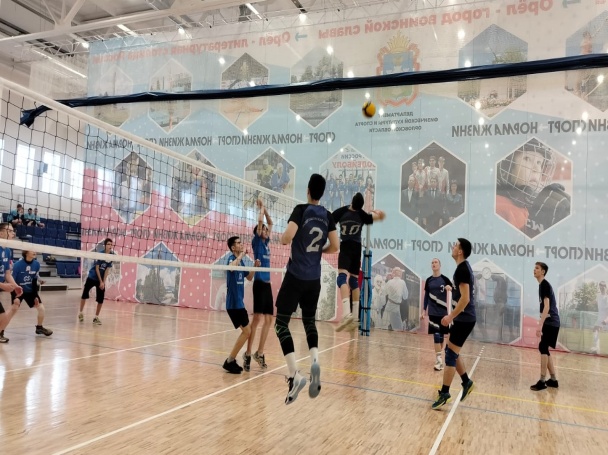 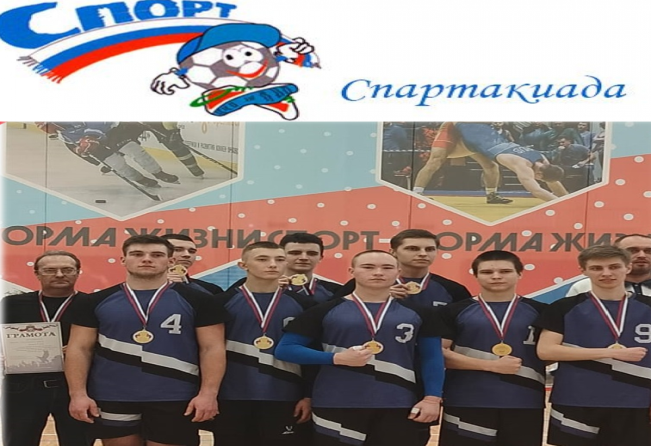 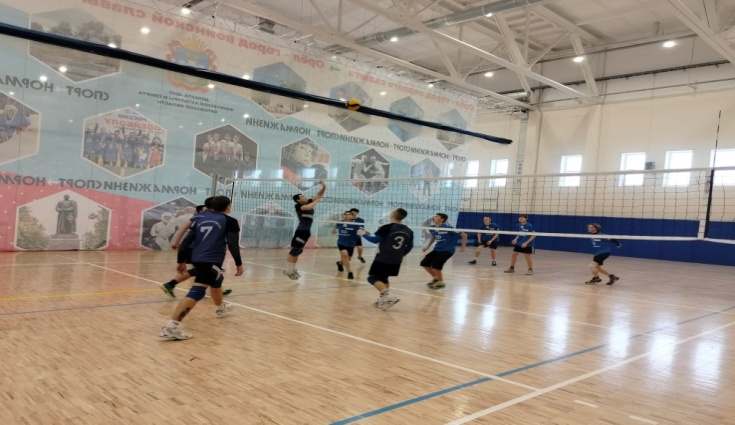 10 февраля 2024 года прошла Всероссийская акция «Лыжня России-2024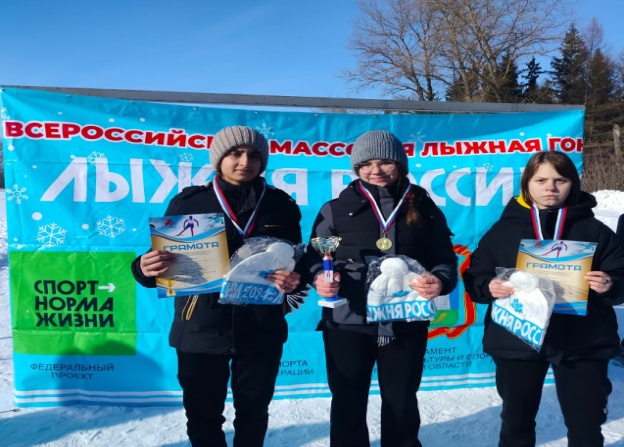 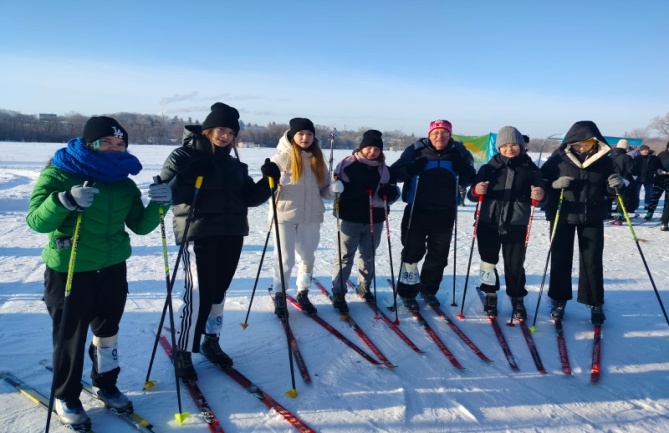 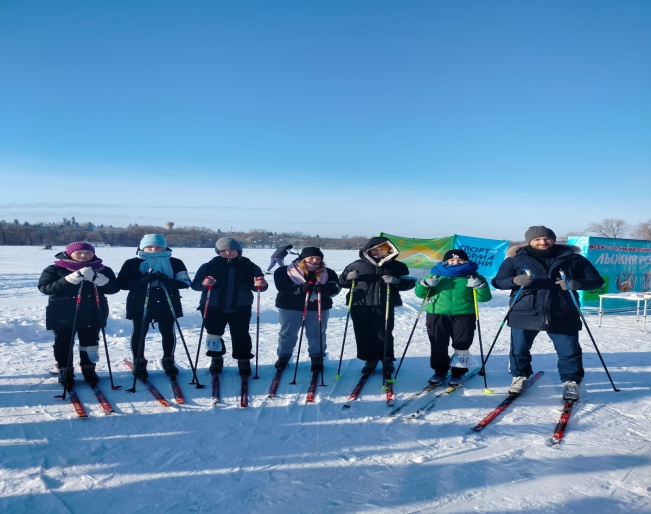 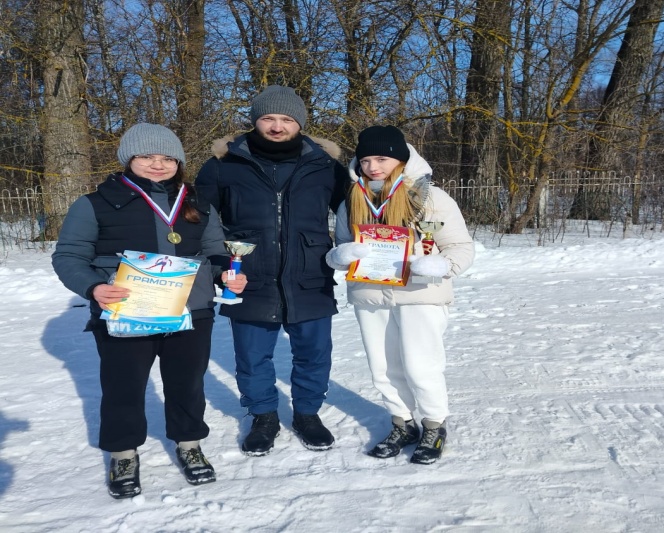 28 февраля 2024 года в многофункциональном спортивном зале МБУДО «Залегощенская спортивная школа» прошло открытое первенство Залегощенского района по баскетболу.  Наша команда заняла 3 место.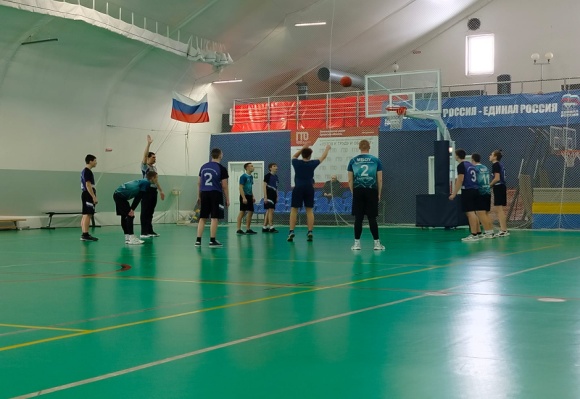 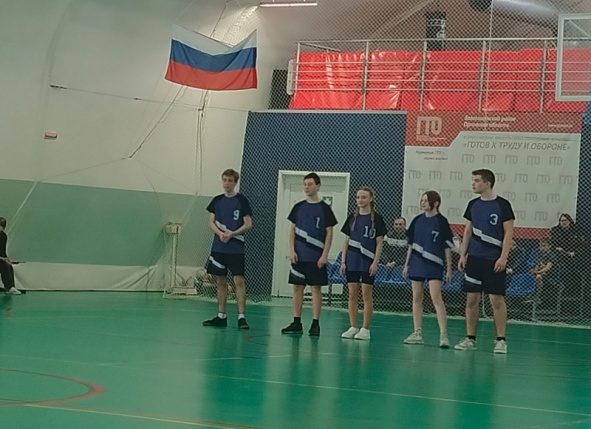 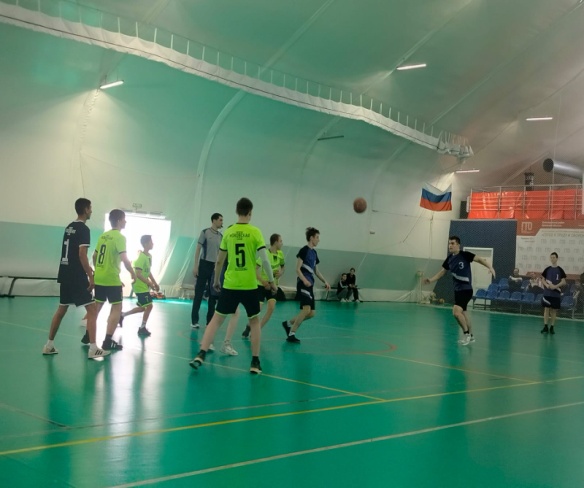 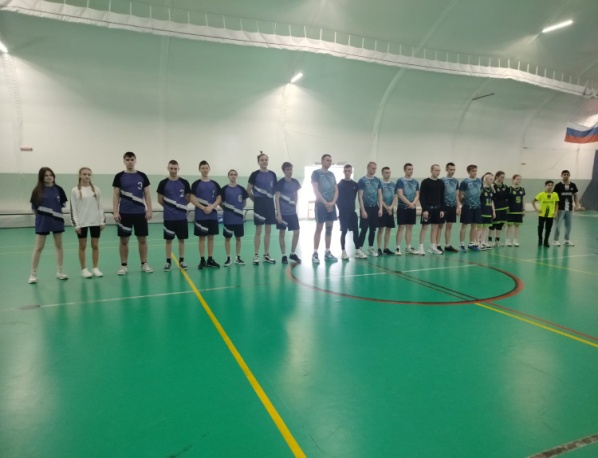 22 марта 2024 года первенство Залегощенского района по настольному теннису среди обучающихся общеобразовательных учреждений. 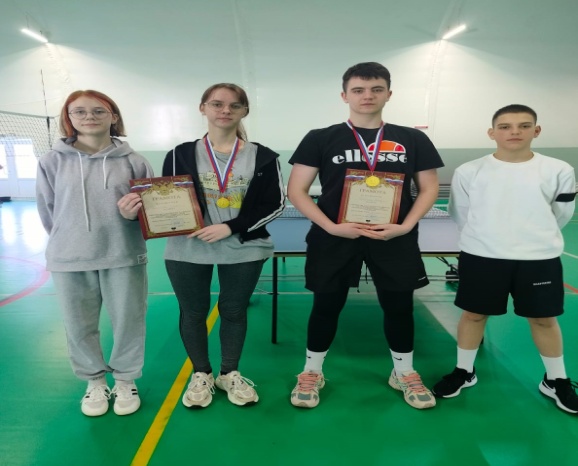 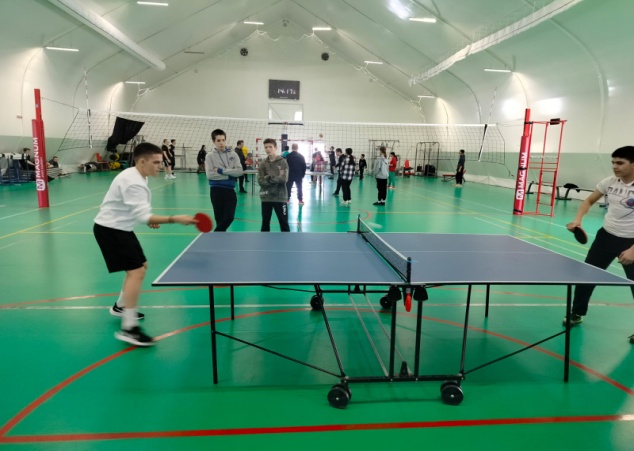 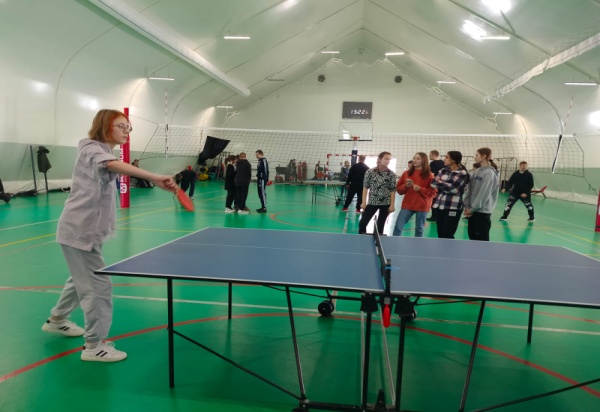 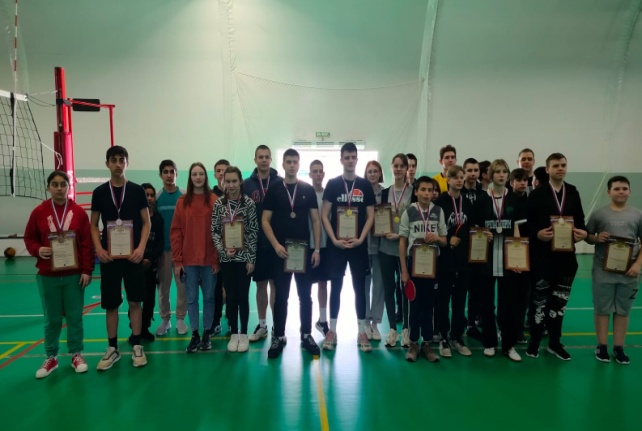 4 апреля 2024 года состоялись лично-командное первенство Залегощенского района по русским шашкам. Наша команда заняла 1 место.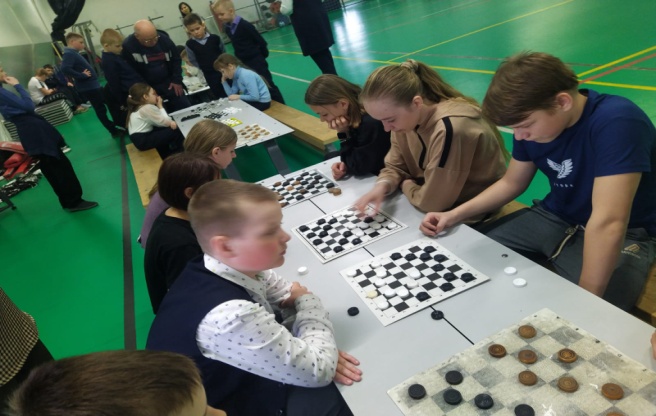 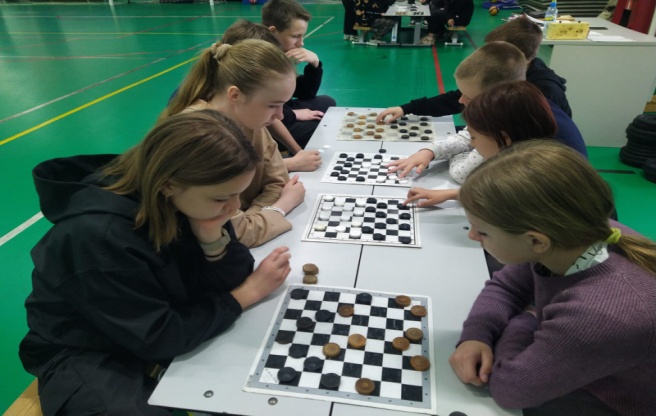 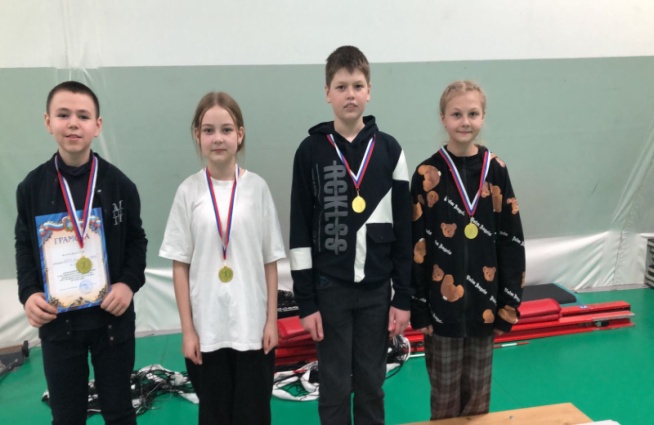 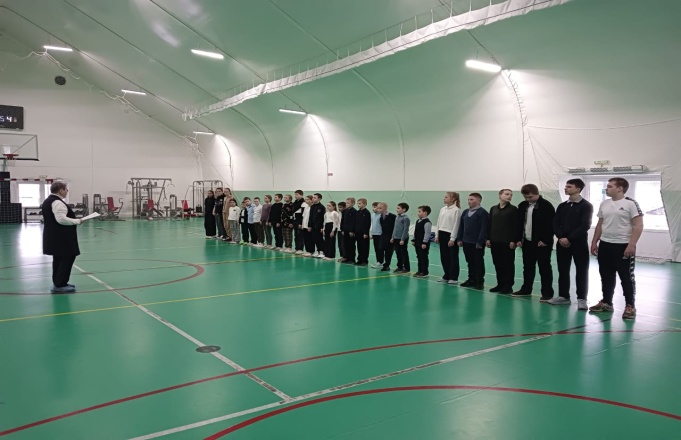 20-21 апреля прошли 57-е областные командные соревнования по русским шашкам «Чудо шашки». 2 место среди сельских команд.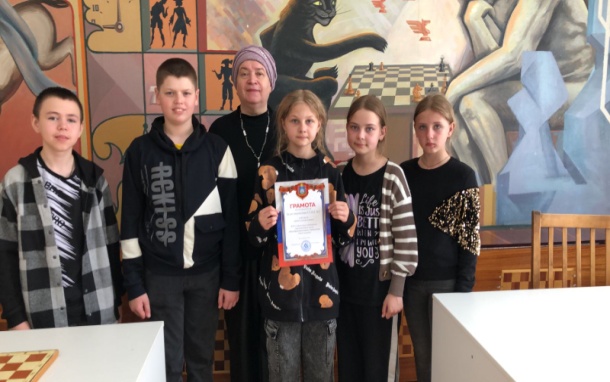 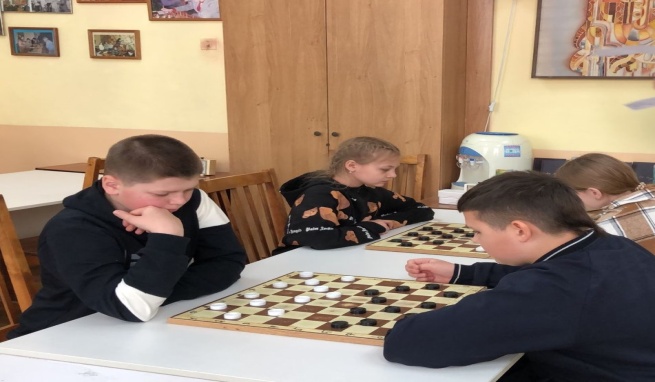 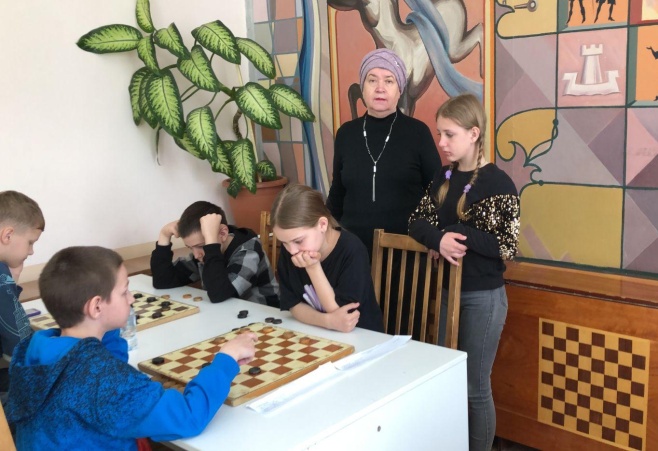 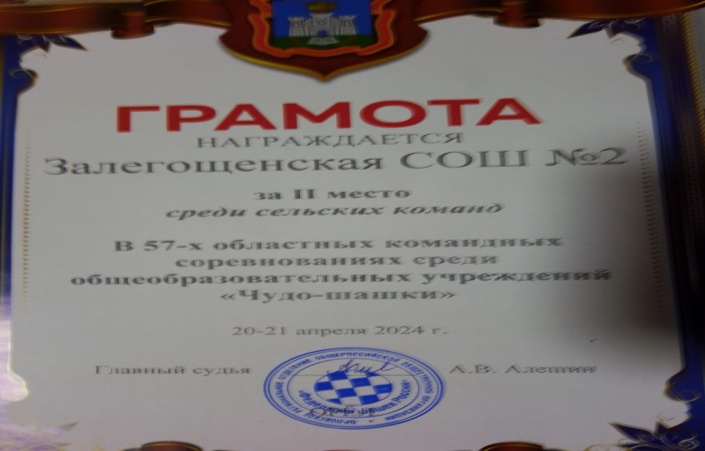 